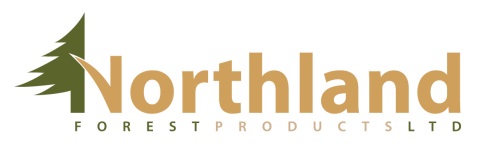 ABSA 4th Class Power Engineer 
Northland Forest Products Ltd. – Fort McMurray, AB Northland Forest Products Ltd. is a dynamic family run sawmill operation that specializes in the manufacturing of dimensional lumber. The on-site heat plant provides energy for two kilns, and heat for on-site buildings. We are currently accepting resumes for a certified ABSA 4th Class Power Engineer. Individuals with strong technical, leadership, planning, organization and interpersonal skills will be considered for the position.Requirements: Possess a valid Alberta or Interprovincial 4 th Class Power Engineering Certificate ABSA CertificationHave experience in an industrial settingPreference will be given to candidates with prior experience in a sawmill setting or in a thermal environment; other industrial experience will be consideredPossess excellent interpersonal and communication skills, both written and oralBe highly organized and have good problem-solving Possess a desire to progress, learn and succeedKey responsibilities include:Exercise quality, production, and maintenance efforts. Troubleshoot any operational difficulties and ensure that maintenance or repair work is identified and carried out properlyOngoing reports for Heat Plant Operations to managementOther duties as assignedHours of work: Permanent, full time position, nights, shifts as scheduledRate of Pay: Bi-weekly Salary - negotiable

Transportation: Personal vehicle required for transportation to and from work 
To explore this exciting opportunity with us, submit your resume in confidence to Human Resources at:Northland Forest Products Ltd.Fort McMurray, Alberta T9H 3G4By Fax: (780)791-1910Email: info@nfpl.caFor more information about Northland Forest Products Ltd please visit our website at: www.northlandforestproducts.comWe thank all candidates for their interest; however, only those selected for an interview will be contacted.Posting may close at any time.